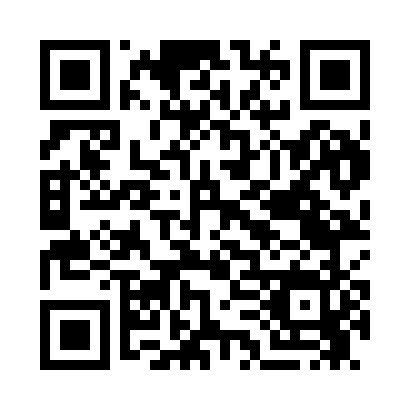 Prayer times for Jackson Falls, New Hampshire, USAMon 1 Jul 2024 - Wed 31 Jul 2024High Latitude Method: Angle Based RulePrayer Calculation Method: Islamic Society of North AmericaAsar Calculation Method: ShafiPrayer times provided by https://www.salahtimes.comDateDayFajrSunriseDhuhrAsrMaghribIsha1Mon3:145:0612:494:568:3210:232Tue3:155:0612:494:568:3210:223Wed3:165:0712:494:568:3110:224Thu3:175:0712:494:568:3110:215Fri3:185:0812:494:568:3110:216Sat3:195:0912:504:568:3010:207Sun3:205:0912:504:568:3010:198Mon3:215:1012:504:568:2910:189Tue3:225:1112:504:568:2910:1710Wed3:245:1212:504:568:2810:1611Thu3:255:1212:504:568:2810:1512Fri3:265:1312:504:568:2710:1413Sat3:275:1412:514:568:2710:1314Sun3:295:1512:514:568:2610:1215Mon3:305:1612:514:568:2510:1116Tue3:315:1712:514:558:2510:1017Wed3:335:1812:514:558:2410:0818Thu3:345:1912:514:558:2310:0719Fri3:365:2012:514:558:2210:0620Sat3:375:2112:514:558:2110:0421Sun3:395:2212:514:548:2010:0322Mon3:405:2312:514:548:1910:0123Tue3:425:2412:514:548:1810:0024Wed3:435:2512:514:548:179:5825Thu3:455:2612:514:538:169:5726Fri3:475:2712:514:538:159:5527Sat3:485:2812:514:538:149:5428Sun3:505:2912:514:528:139:5229Mon3:515:3012:514:528:129:5030Tue3:535:3112:514:518:119:4831Wed3:555:3212:514:518:109:47